                      TAREA DE RELIGION  TERCERO BÁSICONombre: …………………………………………………………………………………………….…………………………..Curso: ………………………………………………………………   Fecha: ……………………..……………………….<<<   >>>Instrucciones: 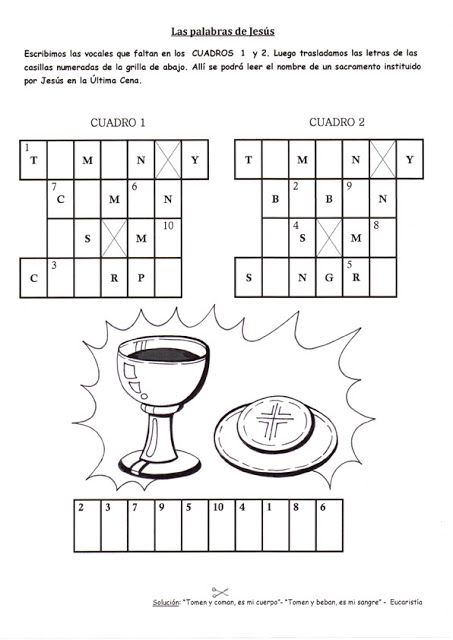 -Reflexión: (diálogo en familia sobre Semana Santa)1.- ¿Qué aprendiste en esta tarea? 2.- ¿Por qué Jesús partió el Pan y el Vino?OA: Comprender que Jesús de Nazaret cumple la voluntad de Dios Padre.